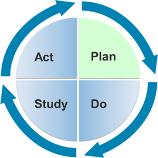 Learning Guide 7.1 Assessment- Setting the Stage: Pre-ModuleObjectivesIdentify the challenges in implementing assessment that maximizes learning and improves developmental and functional outcomes.DescriptionIn this activity, learners will create a Wordle – a word cloud – to describe what they know or think about assessment for children with disabilities ages 0-5 years.Materials/ResourcesAccess to internet and display screen.www.wordle.net (free)Small scraps of paperFacilitator InstructionsView Module 7: Assessment “Setting the Stage.”Introduce the topic of Instruction by emphasizing that instruction is a large and varied topic.Ask learners to take a small scrap of paper and write 3 single words that make them think of instruction. Allow time for responses to be recorded. As learners finish, have them submit their paper to the instructor who will record the words into the Wordle software. When all learners have submitted their papers allow the Wordle application to create a word cloud.As a group reflect on what words were used more often and what words were surprising to some or may be missing from the word cloud.Suggested AssessmentNoneNOTE: Remember to complete Module 7: Interaction- Setting the Stage: The Wrap-Up after learners have had the opportunity to engage in module content!Distance Learning TipsThe Wordle software works best for synchronous class sessions. If you teach an asynchronous class period have learners submit their words by a deadline and then create a Wordle for learners to reflect on at a later time. Related Content: Module 7, Setting the Stage Instructional Method: DiscoveryLevel: BeginnerEstimated Time Needed: 10-15 minutesLearner Form: None